ELECTROMECHANICAL TECHNOLOGYAdvanced ManufacturingABOUT THE PROGRAM OF STUDYThe Electromechanical Technology program of study is designed to provide students with the knowledge and skills to effectively perform basic industrial maintenance procedures in an advanced manufacturing facility. This program of study is designed for students that are interested in becoming a general maintenance and repair worker, industrial machinery mechanic, master mechanic, electromechanical technician, mechanical engineer, or an electromechanical engineer.  The course focuses on the electromechanical domains, including: fundamental safety practices in electromechanical technology, shielded metal arc welding (SMAW), basic metal inert gas (MIG) welding, electrical systems, AC and DC motors, calibrating instruments, drive systems, pipe fabrication, hydraulic systems, pumps, digital electronics, programmable logic controllers (PLC), and troubleshooting procedures. Upon completion of this program of study, proficient students will be prepared to pursue postsecondary electromechanical technology programs and entry-level industrial maintenance technology careers in the advanced manufacturing industry.	                                                                      CAREER OPPORTUNITIESThe Electromechanical Technology program of study offers opportunities to funnel into careers at a variety of education levels. Pursuing just an additional year or two of study, however, can yield great returns for students. Among Tennessee graduates from public two-year colleges who completed programs in electrical engineering technology, median wages for their first year out of school was $60,570 which is higher than the state average for all Associate’s holders. Employment Projections for Electromechanical Technology careers in Tennessee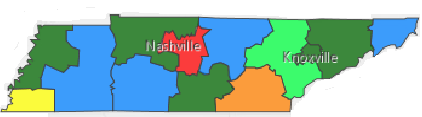 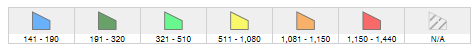 POSTSECONDARY OPTIONSFor more college and career planning resources, visit http://collegefortn.org.Have you registered for the Tennessee Promise?  Seniors enrolled in this program have the chance to attend a two-year program at a Tennessee College of Applied Technology (TCAT), community college, or some two-year university programs for free!  To learn more, please see your school counselor or visit http://www.tennesseepromise.gov . 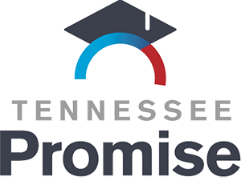 Electromechanical Technology Related Occupations with the most Annual Average Openings in Tennessee (2014-2024)Tennessee Department of Labor and Workforce Development, Job4TN Online. (2017). Occupational Projections (Long-term). Retrieved from https://www.jobs4tn.gov/vosnet/analyzer/results.aspx?session=occproj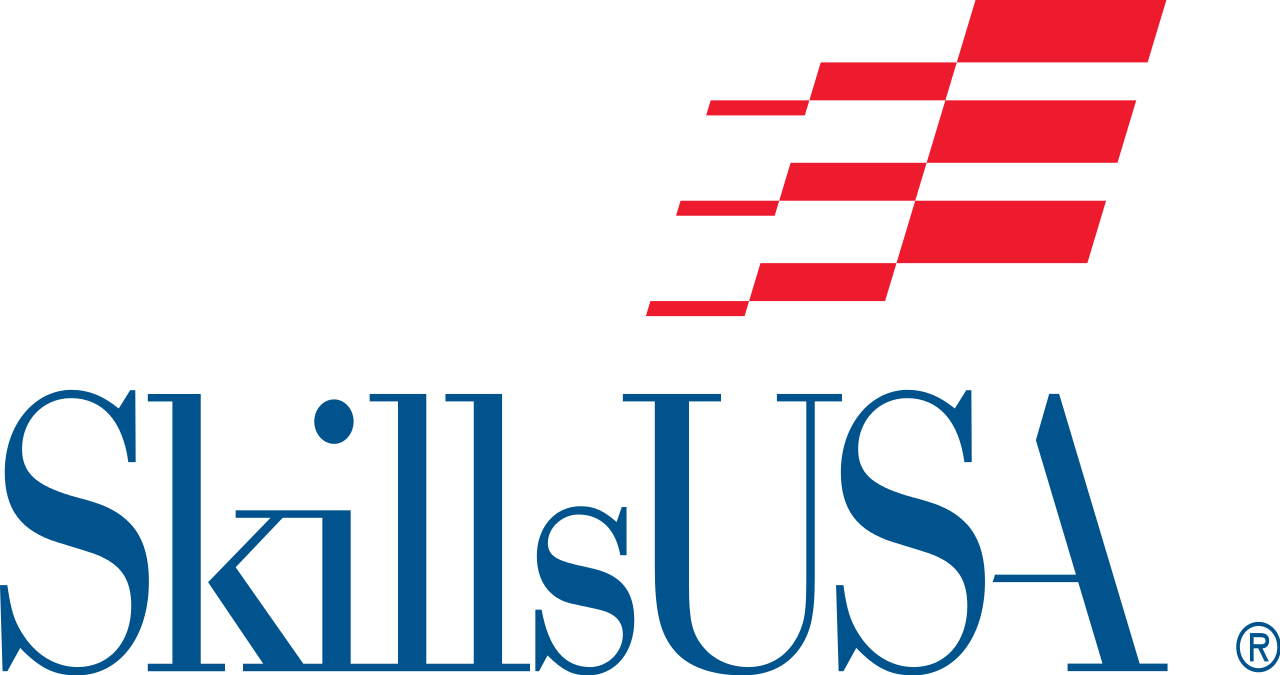 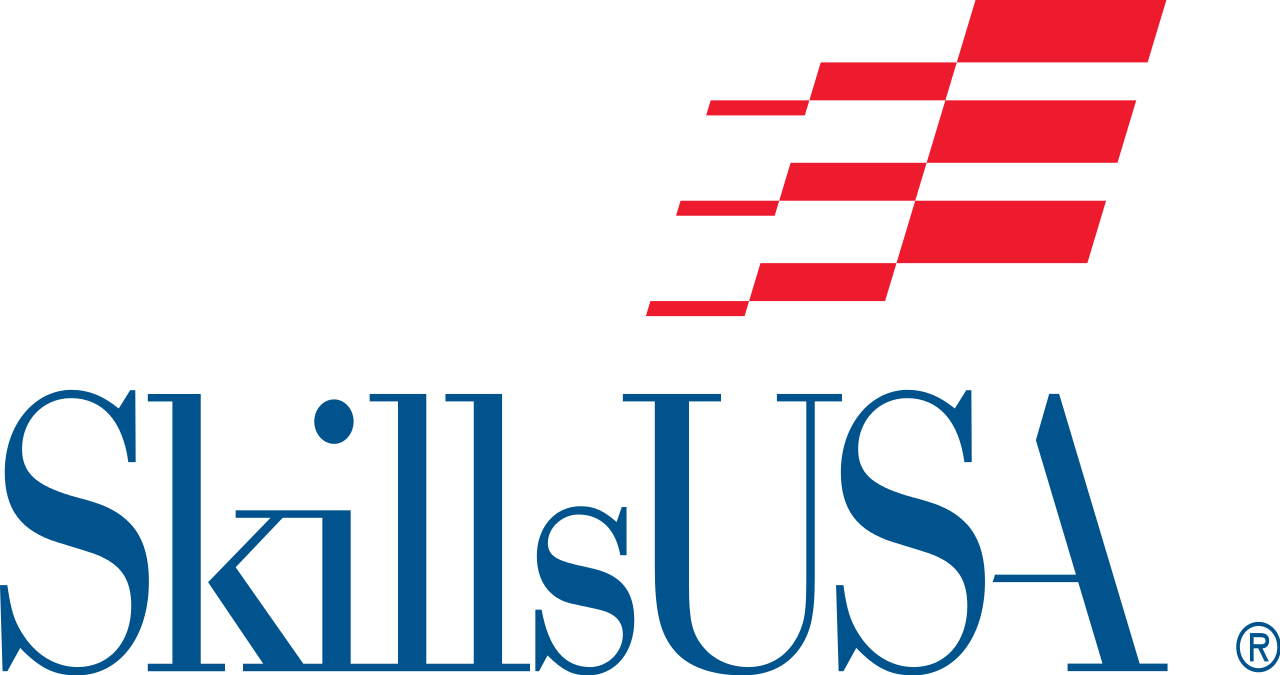 Industry Certifications options include:Machining Level I: Measurement, materials, and Safety Certification (NIMS)Snap-On Precision MeasurementSchoolDegree ProgramNashville State Community CollegeMechanical Engineering TechnologistChattanooga State Community CollegeElectromechanical TechnologistMiddle Tennessee State UniversityMechanical EngineerOccupation2014 Estimated Employment2024 Projected EmploymentTotal Percent ChangeElectronics Engineering Technician2,4602,6207.00%Electro-Mechanical Technician27031017.00%Industrial Engineering Technician1,6101,6805.00%Mechanical Engineering Technician9401,09016.00%